Obrazac 1. Prijava za Mjere s popisom obvezne  dokumentacije   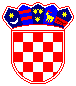 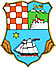 OBRAZAC PRIJAVE ZA 				 Mjeru 3., Mjeru 4., Mjeru 5. Mjeru 6., i  Mjeru 7.* Specifikacija realiziranih prihvatljivih troškova za Mjeru 4. Poticanje zapošljavanja i samozapošljavanja žena i Mjeru 7. Potpore za mentorstvo na području Gorskog kotara za učenike koji se školuju prema Jedinstvenom modelu obrazovanja (JMO) :Dostavljaju se i upisuju iznosi za prihvatljive troškove u visini iznosa zatražene potpore. Troškovi mogu biti upisani u prethodnoj tablici ili u posebno prilagođenoj tablici i za drugu vrstu troškova osim računa npr. obračun plaća, ugovori, računi. naknade i dr., ali sa svim pripadajućim elementima (izdavatelj, naziv troška, datum troška, datum izvoda i iznos ) i u iznosu tražene potpore (za Mjeru 4. - kod samozapošljavanja nije obvezno do punog iznosa tražene potpore prilikom predaje prijave) ** Uz račune u kojima su stavke navedene šifrom ili nazivom iz kojeg nije vidljivo o čemu se radi, dostavlja se vezano za stavku obrazloženje i kratki opis opreme ili troška na koju se odnose.*** Iznos troška mora biti sukladan iznosu zavedenom u karticu dugotrajne imovine (za ulaganja u dugotrajnu imovinu )Datum prijave : ____________2024. godine______________________________(naziv  Podnositelja prijave)         Vlasnik ili osoba ovlaštena za zastupanje  						      MP                 _________________________________                    (ime i prezime)_______________________________  (potpis )Dokumentacija koje treba predati uz ovjeren Obrazac prijave iz ovog Poziva dostavlja se u izvorniku, ovjerenoj ili neovjerenoj preslici. Neovjerenom preslikom smatra se i neovjereni ispis elektroničke isprave sa odgovarajućih službenih stranica (neslužbeni e-izvadak) s datumom koji mora biti vidljiv. Prijavitelj nije u obvezi dostaviti izvadak iz obrtnog registra ukoliko je naveo ispravan OIB, no u tom slučaju prijavitelj koji nije naveo ili je netočno naveo OIB automatski će biti isključen iz ocjenjivanja jer neće biti moguće izvršiti uvid u podatke iz registra. Županija može osim obvezne zatražiti i dodatnu dokumentaciju  A) OSNOVNI PODACI O PRIJAVITELJU (PODUZETNIKU)A) OSNOVNI PODACI O PRIJAVITELJU (PODUZETNIKU)A) OSNOVNI PODACI O PRIJAVITELJU (PODUZETNIKU)A) OSNOVNI PODACI O PRIJAVITELJU (PODUZETNIKU)A) OSNOVNI PODACI O PRIJAVITELJU (PODUZETNIKU)A) OSNOVNI PODACI O PRIJAVITELJU (PODUZETNIKU)A) OSNOVNI PODACI O PRIJAVITELJU (PODUZETNIKU)A) OSNOVNI PODACI O PRIJAVITELJU (PODUZETNIKU)A) OSNOVNI PODACI O PRIJAVITELJU (PODUZETNIKU)A) OSNOVNI PODACI O PRIJAVITELJU (PODUZETNIKU)A) OSNOVNI PODACI O PRIJAVITELJU (PODUZETNIKU)Prijava na mjeru (označiti jednu mjeru)Prijava na mjeru (označiti jednu mjeru)Mjera 3. Mjera 4.Mjera 5.         Mjera 5.         Mjera 5.         Mjera 6. Mjera 6. Mjera 6. Mjera 7. Naziv prijavitelja Naziv prijavitelja Organizacijski oblik   Organizacijski oblik                                __________________________ (d.o.o., j.d.o.o., ustanova, obrt - naznačiti ako je obrt paušalni)                             __________________________ (d.o.o., j.d.o.o., ustanova, obrt - naznačiti ako je obrt paušalni)                             __________________________ (d.o.o., j.d.o.o., ustanova, obrt - naznačiti ako je obrt paušalni)                             __________________________ (d.o.o., j.d.o.o., ustanova, obrt - naznačiti ako je obrt paušalni)                             __________________________ (d.o.o., j.d.o.o., ustanova, obrt - naznačiti ako je obrt paušalni)                             __________________________ (d.o.o., j.d.o.o., ustanova, obrt - naznačiti ako je obrt paušalni)                             __________________________ (d.o.o., j.d.o.o., ustanova, obrt - naznačiti ako je obrt paušalni)                             __________________________ (d.o.o., j.d.o.o., ustanova, obrt - naznačiti ako je obrt paušalni)                             __________________________ (d.o.o., j.d.o.o., ustanova, obrt - naznačiti ako je obrt paušalni)Sjedište i adresa  Sjedište i adresa  OIB OIB Telefon/mobitel  za kontaktTelefon/mobitel  za kontaktE-poštaE-poštaWeb-stranicaWeb-stranicaIme, prezime i funkcija osobe ovlaštene za zastupanje –potpisnika ugovora  Ime, prezime i funkcija osobe ovlaštene za zastupanje –potpisnika ugovora  Broj mobitela  Broj mobitela  Broj mobitela  Broj mobitela  Broj mobitela  Broj mobitela  Ime i prezime vlasnika/osnivača društva (podnositelja prijave)  (≥51%vlasništva)  Ime i prezime vlasnika/osnivača društva (podnositelja prijave)  (≥51%vlasništva)  Spol (označiti )                       Ž                       MSpol (označiti )                       Ž                       MSpol (označiti )                       Ž                       MSpol (označiti )                       Ž                       MSpol (označiti )                       Ž                       MSpol (označiti )                       Ž                       MDatum i godina osnivanja (Upisati i označiti )Datum i godina osnivanja (Upisati i označiti )_____________________________________________________________________Poslujem više od 20 godina       DA                        NE Poslujem više od 20 godina       DA                        NE Poslujem više od 20 godina       DA                        NE Poslujem više od 20 godina       DA                        NE Poslujem više od 20 godina       DA                        NE Poslujem više od 20 godina       DA                        NE Starosna dob vlasnika/osnivača na dan objave javnog poziva Mladi poduzetnik je poslovni subjekt u kojem najmanje jedna ili više mladih osoba (u dobnoj skupini do navršenih 40 godina života na dan objave Javnog Poziva) zajedno posjeduje/u više ili jednako 50% vlasništva.(Upisati i označiti )Starosna dob vlasnika/osnivača na dan objave javnog poziva Mladi poduzetnik je poslovni subjekt u kojem najmanje jedna ili više mladih osoba (u dobnoj skupini do navršenih 40 godina života na dan objave Javnog Poziva) zajedno posjeduje/u više ili jednako 50% vlasništva.(Upisati i označiti )Starosna dob ≤ 40 god. ( ≥50%vlasništva)   ____________________                                                      dan, mjesec, godina rođenja   Starosna dob  ≥ 40 god. ( ≥50%vlasništva)  ____________________dan, mjesec, godina rođenja  Starosna dob ≤ 40 god. ( ≥50%vlasništva)   ____________________                                                      dan, mjesec, godina rođenja   Starosna dob  ≥ 40 god. ( ≥50%vlasništva)  ____________________dan, mjesec, godina rođenja  Starosna dob ≤ 40 god. ( ≥50%vlasništva)   ____________________                                                      dan, mjesec, godina rođenja   Starosna dob  ≥ 40 god. ( ≥50%vlasništva)  ____________________dan, mjesec, godina rođenja  Starosna dob ≤ 40 god. ( ≥50%vlasništva)   ____________________                                                      dan, mjesec, godina rođenja   Starosna dob  ≥ 40 god. ( ≥50%vlasništva)  ____________________dan, mjesec, godina rođenja  Starosna dob ≤ 40 god. ( ≥50%vlasništva)   ____________________                                                      dan, mjesec, godina rođenja   Starosna dob  ≥ 40 god. ( ≥50%vlasništva)  ____________________dan, mjesec, godina rođenja  Starosna dob ≤ 40 god. ( ≥50%vlasništva)   ____________________                                                      dan, mjesec, godina rođenja   Starosna dob  ≥ 40 god. ( ≥50%vlasništva)  ____________________dan, mjesec, godina rođenja  Starosna dob ≤ 40 god. ( ≥50%vlasništva)   ____________________                                                      dan, mjesec, godina rođenja   Starosna dob  ≥ 40 god. ( ≥50%vlasništva)  ____________________dan, mjesec, godina rođenja  Starosna dob ≤ 40 god. ( ≥50%vlasništva)   ____________________                                                      dan, mjesec, godina rođenja   Starosna dob  ≥ 40 god. ( ≥50%vlasništva)  ____________________dan, mjesec, godina rođenja  Starosna dob ≤ 40 god. ( ≥50%vlasništva)   ____________________                                                      dan, mjesec, godina rođenja   Starosna dob  ≥ 40 god. ( ≥50%vlasništva)  ____________________dan, mjesec, godina rođenja  Poslovna banka: Poslovna banka: IBAN HRIBAN HRBroj NKD glavne djelatnosti za koju se traži potpora  (prema NKD iz 2007) naziv, oznaka sukladno obavijesti DZS o razvrstavanju posl.sub. odnosno kod obrta navedenoj kao Pretežita djelatnost ( NKD 2007 NN br.58/07 i 72/07)  ili jedna od djelatnosti obrtaBroj NKD glavne djelatnosti za koju se traži potpora  (prema NKD iz 2007) naziv, oznaka sukladno obavijesti DZS o razvrstavanju posl.sub. odnosno kod obrta navedenoj kao Pretežita djelatnost ( NKD 2007 NN br.58/07 i 72/07)  ili jedna od djelatnosti obrtaBroj NKD glavne djelatnosti za koju se traži potpora  (prema NKD iz 2007) naziv, oznaka sukladno obavijesti DZS o razvrstavanju posl.sub. odnosno kod obrta navedenoj kao Pretežita djelatnost ( NKD 2007 NN br.58/07 i 72/07)  ili jedna od djelatnosti obrtaBroj NKD glavne djelatnosti za koju se traži potpora  (prema NKD iz 2007) naziv, oznaka sukladno obavijesti DZS o razvrstavanju posl.sub. odnosno kod obrta navedenoj kao Pretežita djelatnost ( NKD 2007 NN br.58/07 i 72/07)  ili jedna od djelatnosti obrtaBroj NKD glavne djelatnosti za koju se traži potpora  (prema NKD iz 2007) naziv, oznaka sukladno obavijesti DZS o razvrstavanju posl.sub. odnosno kod obrta navedenoj kao Pretežita djelatnost ( NKD 2007 NN br.58/07 i 72/07)  ili jedna od djelatnosti obrtaPrijavitelj je bio korisnik županijske potpore u 2023. godini  (Označiti )Prijavitelj je bio korisnik županijske potpore u 2023. godini  (Označiti )Prijavitelj je bio korisnik županijske potpore u 2023. godini  (Označiti )Prijavitelj je bio korisnik županijske potpore u 2023. godini  (Označiti )Prijavitelj je bio korisnik županijske potpore u 2023. godini  (Označiti )DADADADANENE     NENE     Ostvaren prihod i rashod /primitak i izdatak u prethodnoj godini (prema podacima iz zadnjeg  fin. izvješća)Ostvaren prihod i rashod /primitak i izdatak u prethodnoj godini (prema podacima iz zadnjeg  fin. izvješća)Kategorija poduzetnika  prema veličini (sukladno važećem Zakonu o poticanju razvoja malog gospodarstva*) NAPOMENA: gleda se prvo uvjet broja zaposlenih koji je obavezna kategorija, a tek tada jedan od sljedeća dva uvjeta: godišnji promet i/ili aktiva odnosno dugoročna imovina. Subjekt malog gospodarstva koji nema prosječno godišnje zaposleno manje od 10 radnika (na bazi sati rada), pripada u kategoriju malih, a subjekt koji nema prosječno godišnje zaposleno manje od 50 radnika pripada u kategoriju srednjihKategorija poduzetnika  prema veličini (sukladno važećem Zakonu o poticanju razvoja malog gospodarstva*) NAPOMENA: gleda se prvo uvjet broja zaposlenih koji je obavezna kategorija, a tek tada jedan od sljedeća dva uvjeta: godišnji promet i/ili aktiva odnosno dugoročna imovina. Subjekt malog gospodarstva koji nema prosječno godišnje zaposleno manje od 10 radnika (na bazi sati rada), pripada u kategoriju malih, a subjekt koji nema prosječno godišnje zaposleno manje od 50 radnika pripada u kategoriju srednjihMikro (manje od 10 zaposlenih)Upisati prosječan broj zaposlenih u prethodnoj godini:_________Iznos aktive:_______________Mikro (manje od 10 zaposlenih)Upisati prosječan broj zaposlenih u prethodnoj godini:_________Iznos aktive:_______________Mikro (manje od 10 zaposlenih)Upisati prosječan broj zaposlenih u prethodnoj godini:_________Iznos aktive:_______________Mikro (manje od 10 zaposlenih)Upisati prosječan broj zaposlenih u prethodnoj godini:_________Iznos aktive:_______________Mali (manje od 50 zaposlenih):Upisati prosječan broj zaposlenih u prethodnoj godini: __________Iznos aktive:_______________Mali (manje od 50 zaposlenih):Upisati prosječan broj zaposlenih u prethodnoj godini: __________Iznos aktive:_______________Mali (manje od 50 zaposlenih):Upisati prosječan broj zaposlenih u prethodnoj godini: __________Iznos aktive:_______________Mali (manje od 50 zaposlenih):Upisati prosječan broj zaposlenih u prethodnoj godini: __________Iznos aktive:_______________Mali (manje od 50 zaposlenih):Upisati prosječan broj zaposlenih u prethodnoj godini: __________Iznos aktive:_______________Broj zaposlenih na dan prijave na puno radno vrijeme na neodređeno:Broj zaposlenih na dan prijave na puno radno vrijeme na neodređeno:Broj zaposlenih na dan prijave na puno radno vrijeme na neodređeno:Broj zaposlenih na dan prijave na puno radno vrijeme na neodređeno:Broj zaposlenih na dan prijave na puno radno vrijeme na neodređeno:Broj zaposlenih na dan prijave s invaliditetom:(dostavit dokaz iz Registra osoba s invaliditetom- elektronički zapis dostupan na E-građani i dokaz o radnom odnosu )Broj zaposlenih na dan prijave s invaliditetom:(dostavit dokaz iz Registra osoba s invaliditetom- elektronički zapis dostupan na E-građani i dokaz o radnom odnosu )Broj zaposlenih na dan prijave s invaliditetom:(dostavit dokaz iz Registra osoba s invaliditetom- elektronički zapis dostupan na E-građani i dokaz o radnom odnosu )Broj zaposlenih na dan prijave s invaliditetom:(dostavit dokaz iz Registra osoba s invaliditetom- elektronički zapis dostupan na E-građani i dokaz o radnom odnosu )Broj zaposlenih na dan prijave s invaliditetom:(dostavit dokaz iz Registra osoba s invaliditetom- elektronički zapis dostupan na E-građani i dokaz o radnom odnosu )Broj zaposlenih na dan 30. svibnja 2023. na puno radno vrijeme na neodređeno ( za mjeru 4. ):Broj zaposlenih na dan 30. svibnja 2023. na puno radno vrijeme na neodređeno ( za mjeru 4. ):Broj zaposlenih na dan 30. svibnja 2023. na puno radno vrijeme na neodređeno ( za mjeru 4. ):Broj zaposlenih na dan 30. svibnja 2023. na puno radno vrijeme na neodređeno ( za mjeru 4. ):Broj zaposlenih na dan 30. svibnja 2023. na puno radno vrijeme na neodređeno ( za mjeru 4. ):Prijavitelj je obveznik PDV(Označiti)Prijavitelj je obveznik PDV(Označiti)DADADANENENENENENEPrijavitelj je bio ili jest u statusu: osnivač, suosnivač, vlasnik ili suvlasnik drugog poslovnog subjekta unazad 24 mjeseca od dana objave Javnog poziva (Označiti)Prijavitelj je bio ili jest u statusu: osnivač, suosnivač, vlasnik ili suvlasnik drugog poslovnog subjekta unazad 24 mjeseca od dana objave Javnog poziva (Označiti)Prijavitelj je bio ili jest u statusu: osnivač, suosnivač, vlasnik ili suvlasnik drugog poslovnog subjekta unazad 24 mjeseca od dana objave Javnog poziva (Označiti)Prijavitelj je bio ili jest u statusu: osnivač, suosnivač, vlasnik ili suvlasnik drugog poslovnog subjekta unazad 24 mjeseca od dana objave Javnog poziva (Označiti)Prijavitelj je bio ili jest u statusu: osnivač, suosnivač, vlasnik ili suvlasnik drugog poslovnog subjekta unazad 24 mjeseca od dana objave Javnog poziva (Označiti)DADADANE, ovo mi je jedini poslovni subjekt i nisam (su)osnivač, (su)vlasnik drugog poslovnog subjekta unazad 24 mjNE, ovo mi je jedini poslovni subjekt i nisam (su)osnivač, (su)vlasnik drugog poslovnog subjekta unazad 24 mjNE, ovo mi je jedini poslovni subjekt i nisam (su)osnivač, (su)vlasnik drugog poslovnog subjekta unazad 24 mjB.)  OSNOVNI PODACI I NAMJENA POTPORE  B.)  OSNOVNI PODACI I NAMJENA POTPORE  B.)  OSNOVNI PODACI I NAMJENA POTPORE  B.)  OSNOVNI PODACI I NAMJENA POTPORE  B.)  OSNOVNI PODACI I NAMJENA POTPORE  B.)  OSNOVNI PODACI I NAMJENA POTPORE  B.)  OSNOVNI PODACI I NAMJENA POTPORE  B.)  OSNOVNI PODACI I NAMJENA POTPORE  B.)  OSNOVNI PODACI I NAMJENA POTPORE  B.)  OSNOVNI PODACI I NAMJENA POTPORE  B.)  OSNOVNI PODACI I NAMJENA POTPORE  NAZIV AKTIVNOSTI ( mjera i namjena za koju se traži potpora Županije )DETALJAN OPIS AKTIVNOSTIDETALJAN OPIS AKTIVNOSTIDETALJAN OPIS AKTIVNOSTIDETALJAN OPIS AKTIVNOSTIDETALJAN OPIS AKTIVNOSTIDETALJAN OPIS AKTIVNOSTIDETALJAN OPIS AKTIVNOSTIDETALJAN OPIS AKTIVNOSTIDETALJAN OPIS AKTIVNOSTIDETALJAN OPIS AKTIVNOSTIDETALJAN OPIS AKTIVNOSTIOpisati poslovanje prijavitelja, djelatnost, obrazložiti namjenu tražene potpore s opisom i aktivnosti (ulaganja /troškova/ zapošljavanja/ izrade dokumentacije/mentoriranja) Očekivani rezultate ulaganja.  C.) I. Pregled priloženih računa /troškova  za :Mjeru 3., (Mjeru 4.) , Mjeru 5., Mjeru 6. i (Mjeru 7.)C.) I. Pregled priloženih računa /troškova  za :Mjeru 3., (Mjeru 4.) , Mjeru 5., Mjeru 6. i (Mjeru 7.)C.) I. Pregled priloženih računa /troškova  za :Mjeru 3., (Mjeru 4.) , Mjeru 5., Mjeru 6. i (Mjeru 7.)C.) I. Pregled priloženih računa /troškova  za :Mjeru 3., (Mjeru 4.) , Mjeru 5., Mjeru 6. i (Mjeru 7.)C.) I. Pregled priloženih računa /troškova  za :Mjeru 3., (Mjeru 4.) , Mjeru 5., Mjeru 6. i (Mjeru 7.)C.) I. Pregled priloženih računa /troškova  za :Mjeru 3., (Mjeru 4.) , Mjeru 5., Mjeru 6. i (Mjeru 7.)C.) I. Pregled priloženih računa /troškova  za :Mjeru 3., (Mjeru 4.) , Mjeru 5., Mjeru 6. i (Mjeru 7.)C.) I. Pregled priloženih računa /troškova  za :Mjeru 3., (Mjeru 4.) , Mjeru 5., Mjeru 6. i (Mjeru 7.)C.) I. Pregled priloženih računa /troškova  za :Mjeru 3., (Mjeru 4.) , Mjeru 5., Mjeru 6. i (Mjeru 7.)C.) I. Pregled priloženih računa /troškova  za :Mjeru 3., (Mjeru 4.) , Mjeru 5., Mjeru 6. i (Mjeru 7.)C.) I. Pregled priloženih računa /troškova  za :Mjeru 3., (Mjeru 4.) , Mjeru 5., Mjeru 6. i (Mjeru 7.)Specifikacija realiziranih prihvatljivih troškova - pregled priloženih računa i izvoda za aktivnosti za koje se traži potpora osim za*: Mjeru 4. i Mjeru 7.. koje mogu biti u ovoj ili u posebnoj prilagođenoj tablici Specifikacija realiziranih prihvatljivih troškova - pregled priloženih računa i izvoda za aktivnosti za koje se traži potpora osim za*: Mjeru 4. i Mjeru 7.. koje mogu biti u ovoj ili u posebnoj prilagođenoj tablici Specifikacija realiziranih prihvatljivih troškova - pregled priloženih računa i izvoda za aktivnosti za koje se traži potpora osim za*: Mjeru 4. i Mjeru 7.. koje mogu biti u ovoj ili u posebnoj prilagođenoj tablici Specifikacija realiziranih prihvatljivih troškova - pregled priloženih računa i izvoda za aktivnosti za koje se traži potpora osim za*: Mjeru 4. i Mjeru 7.. koje mogu biti u ovoj ili u posebnoj prilagođenoj tablici Specifikacija realiziranih prihvatljivih troškova - pregled priloženih računa i izvoda za aktivnosti za koje se traži potpora osim za*: Mjeru 4. i Mjeru 7.. koje mogu biti u ovoj ili u posebnoj prilagođenoj tablici Specifikacija realiziranih prihvatljivih troškova - pregled priloženih računa i izvoda za aktivnosti za koje se traži potpora osim za*: Mjeru 4. i Mjeru 7.. koje mogu biti u ovoj ili u posebnoj prilagođenoj tablici Specifikacija realiziranih prihvatljivih troškova - pregled priloženih računa i izvoda za aktivnosti za koje se traži potpora osim za*: Mjeru 4. i Mjeru 7.. koje mogu biti u ovoj ili u posebnoj prilagođenoj tablici Specifikacija realiziranih prihvatljivih troškova - pregled priloženih računa i izvoda za aktivnosti za koje se traži potpora osim za*: Mjeru 4. i Mjeru 7.. koje mogu biti u ovoj ili u posebnoj prilagođenoj tablici Specifikacija realiziranih prihvatljivih troškova - pregled priloženih računa i izvoda za aktivnosti za koje se traži potpora osim za*: Mjeru 4. i Mjeru 7.. koje mogu biti u ovoj ili u posebnoj prilagođenoj tablici Specifikacija realiziranih prihvatljivih troškova - pregled priloženih računa i izvoda za aktivnosti za koje se traži potpora osim za*: Mjeru 4. i Mjeru 7.. koje mogu biti u ovoj ili u posebnoj prilagođenoj tablici Specifikacija realiziranih prihvatljivih troškova - pregled priloženih računa i izvoda za aktivnosti za koje se traži potpora osim za*: Mjeru 4. i Mjeru 7.. koje mogu biti u ovoj ili u posebnoj prilagođenoj tablici Izdavatelj računaIzdavatelj računaBroj računa i broj ponude (ako je pl. po ponudi)Datum i godina izdavanja računa   Datum izvoda ili slipa - dokaz o plaćanju Troškovi **(specifikacija sukladno popisu prihvatljivih troškova navesti naziv iz računa koji su dostavljeni uz prijavu)Troškovi **(specifikacija sukladno popisu prihvatljivih troškova navesti naziv iz računa koji su dostavljeni uz prijavu)Iznos troška *** u EUR s PDV-omIznos troška *** u EUR s PDV-omIznos troška*** u EURbez PDV-aIznos troška*** u EURbez PDV-a1.1.2.2.3.3.4.4.5.5.AUKUPNO PRIHVATLJIVI TROŠKOVI sukladno točki IV. Uputa za prijavitelje Prijavitelji koji su u sustavu PDV-a upisuju ukupan iznos osnovice bez PDV-a za prihvatljive troškove u stupac „Iznos troška u EUR bez PDV-a„ UKUPNO PRIHVATLJIVI TROŠKOVI sukladno točki IV. Uputa za prijavitelje Prijavitelji koji su u sustavu PDV-a upisuju ukupan iznos osnovice bez PDV-a za prihvatljive troškove u stupac „Iznos troška u EUR bez PDV-a„ UKUPNO PRIHVATLJIVI TROŠKOVI sukladno točki IV. Uputa za prijavitelje Prijavitelji koji su u sustavu PDV-a upisuju ukupan iznos osnovice bez PDV-a za prihvatljive troškove u stupac „Iznos troška u EUR bez PDV-a„ UKUPNO PRIHVATLJIVI TROŠKOVI sukladno točki IV. Uputa za prijavitelje Prijavitelji koji su u sustavu PDV-a upisuju ukupan iznos osnovice bez PDV-a za prihvatljive troškove u stupac „Iznos troška u EUR bez PDV-a„ UKUPNO PRIHVATLJIVI TROŠKOVI sukladno točki IV. Uputa za prijavitelje Prijavitelji koji su u sustavu PDV-a upisuju ukupan iznos osnovice bez PDV-a za prihvatljive troškove u stupac „Iznos troška u EUR bez PDV-a„ BIZNOS TRAŽENE POTPORE  Skladno iznosu iz točke V. Uputa za prijavitelje do 80% Iznosa prihvatljivih troškova (Mjera 3. i Mjera 7.) ,do 100% iznosa prihvatljivih troškova ( Mjere 4., 5. i 6.), ali maksimalno do 8.000,00 odnosno 10.000,00 euraIZNOS TRAŽENE POTPORE  Skladno iznosu iz točke V. Uputa za prijavitelje do 80% Iznosa prihvatljivih troškova (Mjera 3. i Mjera 7.) ,do 100% iznosa prihvatljivih troškova ( Mjere 4., 5. i 6.), ali maksimalno do 8.000,00 odnosno 10.000,00 euraIZNOS TRAŽENE POTPORE  Skladno iznosu iz točke V. Uputa za prijavitelje do 80% Iznosa prihvatljivih troškova (Mjera 3. i Mjera 7.) ,do 100% iznosa prihvatljivih troškova ( Mjere 4., 5. i 6.), ali maksimalno do 8.000,00 odnosno 10.000,00 euraIZNOS TRAŽENE POTPORE  Skladno iznosu iz točke V. Uputa za prijavitelje do 80% Iznosa prihvatljivih troškova (Mjera 3. i Mjera 7.) ,do 100% iznosa prihvatljivih troškova ( Mjere 4., 5. i 6.), ali maksimalno do 8.000,00 odnosno 10.000,00 euraIZNOS TRAŽENE POTPORE  Skladno iznosu iz točke V. Uputa za prijavitelje do 80% Iznosa prihvatljivih troškova (Mjera 3. i Mjera 7.) ,do 100% iznosa prihvatljivih troškova ( Mjere 4., 5. i 6.), ali maksimalno do 8.000,00 odnosno 10.000,00 eura                                   EUR                                   EUR                                   EUR                                   EURProvjeraProvjera         % OD UKUPNO PRIHVATLJIVIH TROŠKOVA           (B/A x100)         % OD UKUPNO PRIHVATLJIVIH TROŠKOVA           (B/A x100)         % OD UKUPNO PRIHVATLJIVIH TROŠKOVA           (B/A x100)         % OD UKUPNO PRIHVATLJIVIH TROŠKOVA           (B/A x100)                                %                                %                                %                                %Odgovorna osoba - Osoba ovlaštena za zastupanje - potpisnik ugovora Osoba ovlaštena za zastupanje - svojim potpisom potvrđuje da je:upoznata s kriterijima za dodjelu potpora male vrijednosti iz Programa dodjele potpora male vrijednosti poduzetnicima Primorsko-goranske županije u 2024. godini iz ovih Uputa za prijavitelje te da isti trošak za koji je ostvareno sufinanciranje iz nekog drugog izvora nije prijavljen na ovaj  Javni poziv,  podaci navedeni u prijavi istiniti.   Popis priloga - obvezna dokumentacija koju treba predati uz ovjeren Obrazac prijave na Mjeru.3., Mjeru 4., Mjeru 5., Mjeru 6. i Mjeru 7.-prilikom predaje prijave, obveznu dokumentaciju, posebno svaki prilog (12 priloga) označiti s brojem pripadajućeg priloga !Priloženo upisati DA /NE/NP Prilog 1. Izvod o registraciji prijavitelja iz važećeg registra ne stariji od 30 od dana objave Javnog pozivaZa trgovačka društva i ustanove:Izvadak iz sudskog registra trgovačkog sudaZa obrte: Izvadak iz Obrtnog registra ili ispravan OIB Prilog 2. Dokumentacija iz koje je vidljivo da su troškovi za koje se traži potpora sukladni prihvatljivim troškovima iz točke IV. Uputa za prijavitelje Računi za prihvatljive troškove (za Mjeru 4. - kod samozapošljavanja nije obvezno do punog iznosa tražene potpore prilikom predaje prijave )Izvadak iz knjige dugotrajne imovine (ovjeren od strane prijavitelja) u kojoj je navedeno ulaganje za koje se traži potpora sukladno nazivu i iznosu iz prijave i računa, a za paušalne obrte Izjava. Izvadak DI nije potreban za Mjere 4.,5. i 7. Izvodi/slipovi iz bankovnog računa prijavitelja kojima se dokazuje izvršeno plaćanje računa na kojoj je jasno vidljiv br. ponude ili računa (izvadak/slipove je potrebno skenirati i priložiti uz svaki pojedinačni račun) te dostaviti karticu dobavljača ili presliku ponude ako je plaćeno po ponudi (neobvezno za Mjeru 4).Prilog 3. Obavijest o razvrstavanju poslovnog subjekta prema NKD-u iz 2007. za sve poslovne subjekte osim za obrte (kod obrta je vidljivo u izvatku iz obrtnog registra) Prilog 4. Potvrda Porezne uprave o nepostojanju duga s osnove javnih davanja, ne starija od 30 dana od dana objave Javnog poziva.(elektronički zapis dostupan na e-Građani, u dijelu e-Porezna ili izvornik) Prilog 5. E- radna knjižica HZMO-Elektronički zapis ili potvrda Hrvatskog zavoda za mirovinsko osiguranje o podacima evidentiranim u matičnoj evidenciji Hrvatskog zavoda za mirovinsko osiguranje za najmanje jednu zaposlenu osobu, na puno radno vrijeme i na neodređeno vrijeme,za Mjeru 4. E- radna knjižica HZMO od novo zaposlene/nih osobe/a ženskog spola (elektronički zapis dostupan na e-Građani) -Prilog 6. Preslika osobne iskaznice osobe većinskog vlasnikaza Mjeru 4. i preslika osobne iskaznice novo zaposlene/nih osobe/a ženskog spolaPrilog 7. Izjava o korištenim potporama male vrijednosti (Obrazac 2. Izjave o korištenim potporama) Prilog 8. - Izjava o korištenim potporama male vrijednosti povezanih osoba (Obrazac 3. Izjava o korištenim potporama male vrijednosti povezanih osoba) Prilog 9. Izjava o davanju suglasnosti za korištenje osobnih podataka (Obrazac 4. Izjava o davanju suglasnosti za korištenje osobnih podatakaPrilog 10.  Izjava o dvostrukom financiranju   (Obrazac 5. - Izjava o dvostrukom financiranju)Prilog 11. Izjava o PDV-u (Obrazac 6 - Izjava o PDV-u)Prilog 12. Skupna izjava  (Obrazac 7. – Skupna izjava o podmirenim obvezama, neosuđivanosti, vlasničkoj strukturi i razvrstavanju